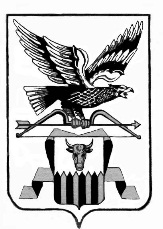 ПОСТАНОВЛЕНИЕАдминистрации муниципального района «Читинский район»г. Чита«Об отмене действия на территориимуниципального района «Читинский район»режима повышенной готовности»В соответствии со статьей 11 Федерального Закона РФ от 21.12.1994 года № 68-ФЗ «О защите населения и территорий от чрезвычайных ситуаций природного и техногенного характера», Уставом муниципального района «Читинский район», постановлением администрации муниципального района «Читинский район» от 09 декабря 2005 года № 1789, в связи со стабилизацией обстановки, вызваннойлесными и ландшафтными пожарами на территории района, постановляю:1. Отменить с 12.08.2016 года на территории муниципального района «Читинский район» действие режима повышенной готовности, введенного Постановлением Администрации муниципального района «Читинский район» от 21.03.2016 года № 447 «О введении на территории района режима повышенной готовности».2. Признать утратившим силу постановление Администрации муниципального района «Читинский район» от 21.03.2016 года № 447 «О введении на территории района режима повышенной готовности», и постановление Администрации муниципального района «Читинский район» от 21.03.2016 года № 625 «О внесении изменений в постановление администрации муниципального района «Читинский район»от 21.03.2016 года № 447 «О введении на территории района режима повышенной готовности»».3. Данное постановление опубликовать в районной газете «Ингода».Руководитель администрации                      А.А. ЭповИсп.И.В. МожаровТел. 32-36-70